Le numérique dans l’art. Pierre Berger. Danse, cirque, magie, sport En bref Le spectacle.  Dispositif typique. Lourd.  Salle, danseurs (haute technicité)
Cadre public

Sport.  JO.  Devient un art par la puissante mise en scène de ce qui est transmis. 

Vient à domicile par la vidéoDanse conception, langage Gourfink https://www.youtube.com/watch?v=HIagU-a6ASc  Gourfink 
http://www.myriam-gourfink.com/almasty.html Gourfink Almasty 2015
robot dancers, drones http://www.archives-video.univ-paris8.fr/video.php?recordID=228  Danse avec moi 

simulation,  Bret 
Effets collectifs. http://diccan.com/Blog/K-Danse_2011_11.htm  Tactile Sensations. Choreography and Augmented Realityhttp://www.thedancingplague.com/quand-la-technologie-entre-dans-la-danse/ K-Dansehttp://www.artelectronicmedia.com/artwork/la-funambule-virtuelle Brethttps://www.youtube.com/watch?v=RrZO9CQ6SG8  drones on stage 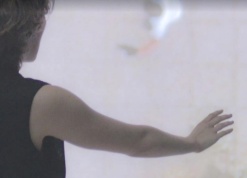 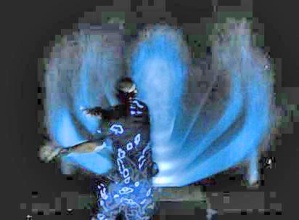 file:///F:/!!!SITE_WEB/Blog2/Haraka.html  Haraka: Sufi dance with moving sandshttps://vimeo.com/189643972  http://diccan.com/Blog3/Phoenix.html Social choreographyhttp://diccan.com/Blog5/War_Dance.html http://www.cda95.fr/fr/content/danse-des-guerriers-de-la-ville video War-dance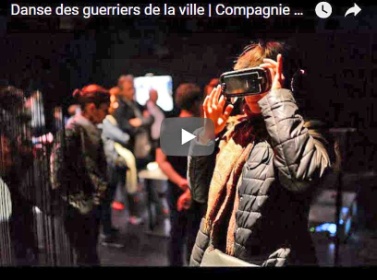 http://diccan.com/Blog7/Transmedia_dance.html surtout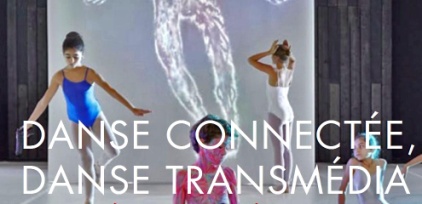 http://www.maisondeladanse.com/programmation/saison2018-2019/acqua-alta  Adrien M   2000-2015 http://diccan.com/Blog3/Dancer.html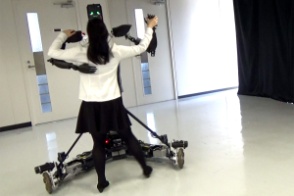 https://www.k-danse.net/portfolio/metabody_toulouse-2017/  VR, dance wih a robot ***